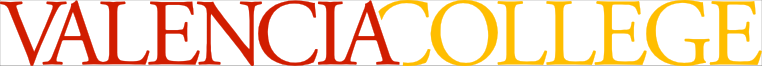 Course Syllabus Spring Semester 2015UNIT ESSAYSEach student will write four unit essays.  A self-evaluation, based on the stated “Quality Criteria”, will be set forth after each essay.  Each essay should include a rough draft, in a “blue book” written in class, and a final draft, written at home.  Typing is preferred for the final draft.  Good form, content and mechanics should be demonstrated.  The following, “Quality Criteria” should serve to clarify these standards for evaluation.QUALITY CRITERIAFORM (ORGANIZATION)  1.	Focus on the topic.  2.	Use a clear thesis statement (containing the general topic and the specific restrictions)..  3.	Develop good topic sentences and transitional sentences.  4.	Demonstrate sentence variety.CONTENT (SUBSTANCE)5.	Define or describe general ideas with clarity.  6.	Employ adequate relevant specific supporting examples.  7.	Explain the connections between ideas and examples.  8.	Explain interpretations, evaluations and/or applications of ideas, from your 	perspective, especially in the concluding paragraph.MECHANICS (GRAMMAR AND SPELLING)  9.	Use consistent grammar.10.	Use accurate spelling.COURSE OUTLINEReading Selections and Discussion QuestionsUnit I (The Scientific Revolution)1.	Bacon, The New ScienceHow can we overcome biases (idols) to obtain real knowledge?2. 	Descartes, Discourse on MethodWhat are the rules of rational analysis?3. 	Newton, Mathematical Principles of Natural PhilosophyWhat are the universal laws of motion?BIG  QUESTION: What are the best sources for scientific knowledge?UNIT II (The Enlightenment)1.	Locke, Of Civil GovernmentWhat are the basic human rights? 2.	Rousseau, Discourse On the Origin of Inequality  and The Social ContractWhat is the difference between a “state of nature “ and a “civil society”?3.	Voltaire, Philosophical DictionaryWhat are the key political ideas?4.	Montesquieu, The Spirit of the LawsWhy do we need “separation of powers”?5.	Jefferson, The American Declaration of IndependenceWhat is the justification for the American Revolution?BIG QUESTION: Is America close to the ideals of the Enlightenment thinkers?UNIT III (The Roles of Reason)1.	Locke, Letters Concerning TolerationHow are the roles of government and religion different?2.	Collins, A Discourse of Free- ThinkingWhy is free-thinking necessary?3.	Montesquieu, Persian LettersWhat is the value of religious diversity?4.	Kant, Fundamental Principles of the Metaphysics of MoralsWhat is the rational foundation for morality?5.	Bentham, An Introduction to the Principles of Morals and LegislationIs morality based on our experience of pain and pleasure?6.	Smith, The Wealth of NationsWhat are the keys to economic prosperity?BIG QUESTION: Is reason the best guide for religion, morality and prosperity?UNIT IV (The Romantic Revolution)  1.	Rococo, Neoclassical and Romantic Art (Adventures, Chapters 11-12, Handouts, Film)	How are these three art movements different regarding style, subject matter and purpose?  2.	Classical vs. Romantic Music (Adventures, Chapters 11-12, Handouts, AV Materials)	How is classical music different from romantic music?  3.	Neoclassical Poetry vs. Romantic Poetry	Pope, "Essay on Man" (255-6) for Neoclassicism	Wordsworth and Shelley (Handout) for Romanticism  4.	Nature:  Enlightenment Rationalism vs. Romanticism	How is the scientific (rationalistic) view of nature different from the romantic view?BIG QUESTION:  Are you a rational classicist, an emotional romanticist, or some of both?Collaborative LearningSmall groups are used extensively in the course to facilitate learning.  These groups are utilized to review reading selections and critical ideas in each unit. With regard to the unit reviews, the small groups will follow a “BEAT” format in the following way.Group RolesB = Blending Ideas; E = Evaluating IdeasA = Antithesis Supporting; T = Thesis DevelopingUnit 1Thesis:  Reason is the key to scientific knowledge.Antithesis:  Experience is the key to scientific knowledge.Unit 2Thesis:  America is close to the ideal values of the Enlightenment.Antithesis:  America is far from the ideal values of the Enlightenment.Unit 3Thesis: Reason is the key to religion and moralityAntithesis: Reason is not the key to religion and morality.Unit 4Thesis:  Romanticism is better than classicism.Antithesis:  Classicism is better than romanticism.Group DynamicsIn each unit, one group will blend the thesis and the antithesis.  Another group will evaluate all three groups after their three-minute presentations.  At the end of the course, the winning group will be announced.  Throughout the course, the group discussion will inspire critical thinking and reflective valuing of the course content.CONTACT INFORMATION:Professor __Dr. Andrew Alexander_________________________West Campus Building __5___, Room __5259_____Phone:  407-582-_1473____Email: __aalexander@valenciacollege.edu__________________________________Office Hours:  See documentation in Faculty Front DoorProfessor __Dr. Andrew Alexander_________________________West Campus Building __5___, Room __5259_____Phone:  407-582-_1473____Email: __aalexander@valenciacollege.edu__________________________________Office Hours:  See documentation in Faculty Front DoorCOURSE TITLE:Enlightenment / Romanticism ,HUM2234,W05 , CRN 20696Enlightenment / Romanticism ,HUM2234,W05 , CRN 20696COURSE DESCRIPTION:COURSE DESCRIPTION :	An integrated examination of dominant ideas in Western culture as expressed in art, literature, music, philosophy and religion. Covers the period from the Enlightenment through the nineteenth century, emphasizing the emergence of rationalism and modern science and the Romantic rebellion. This course requires the student to write 600 wordsCOURSE DESCRIPTION :	An integrated examination of dominant ideas in Western culture as expressed in art, literature, music, philosophy and religion. Covers the period from the Enlightenment through the nineteenth century, emphasizing the emergence of rationalism and modern science and the Romantic rebellion. This course requires the student to write 600 wordsPREREQUISITE:ENC 1101 (for any writing course)ENC 1101 (for any writing course)TERM:SPRING 2015SPRING 2015CREDIT HOURS:CRN:REQUIRED TEXTS:3 credit hoursKrammick, The Portable Enlightenment Reader , ISBN 978-0-14-024566-03 credit hoursKrammick, The Portable Enlightenment Reader , ISBN 978-0-14-024566-0IMPORTANT  DATES::  January 19, February 13, March 9-13 classes are canceled.Final Exam , April 30, 10-12:30:  January 19, February 13, March 9-13 classes are canceled.Final Exam , April 30, 10-12:30COURSE FORMAT & METHOD OF INSTRUCTION Electronic Devices in classCOURSE FORMAT & METHOD OF INSTRUCTION Electronic Devices in classThe course will be taught through a combination of lecture, hands-on classroom exercises and homework assignments. Students should not assume that there will be class time to complete homework assignments. Required readings, assignments and other activities will be provided.  Spring Full Semester begins  January 12, 2015Cellular phones cannot be on your desk at any time. Text messaging or answering your cell phone while in-class will be considered disruptive behavior and can be a cause for your dismissal from class. NO ELECTRONIC DEVICES AND NO TEXT MESSAGING. At no time will you be allowed to listen to your IPOD or MP3 player in class. You are not allowed to have any music device on your desk. Also, notebooks (computers) are not to be used during class. It is distracting to other students.MAJOR LEARNING OUTCOMES.COURSE LEARNING OUTCOMESStudents will be able to explain the new approaches to knowledge during the Scientific RevolutionStudents will be able to connect the ideals of the Enlightenment to the creation of American valuesStudents will be able to compare and contrast classicism and romanticism with regard to art, music and poetryStudents will be able to analyze and evaluate the ideologies that were inspired by the Age of EnlightenmentINSTRUCTIONAL MATERIALS:. Bishop, Adventures in the Human Spirit, on reserve in the LRC (library)GRADING SCALE:The following grading scale is used:  A=90-100; B=80-89; C=70-79; D=60-69; F=below 60The course consists of four units: The Scientific Revolution , The Enlightenment , The Roles of Reason , and The Romantic Revolution. A unit essay comes at the end of each unit. The grading system is as follows:Four Unit Essay Tests-------90%Class Participation-----------5%Attendance--------------------5%The final exam is at 10 am.  , 4/30/2015, in our classroom. Missing the final exam will result in a grade of F, until the student takes a make-up final.COURSE ASSIGNMENTS & GRADING:Complete reading assignments .Participate and contribute to all learning activities - Actively participate in all work, learning and discussions (including completing readings prior to discussions) related to learning activities.  Be a positive student and teammate –- Conduct yourself in a professional and scholarly way that will enable peers and faculty to perceive you as a positive role model.  ATTENDANCE POLICY & NO SHOW PROCEDURES:  If you must miss a class or activity or are late it will impact your grade. Classroom and activity attendance and punctuality is vital to academic success.  Excused absences will be allowed in accordance with Valencia’s official policies.You must attend class all semester, be on time and submit the assignments on the due dates to meet the attendance requirement. PLEASE include here a detailed description of your Attendance PolicyFor example:ATTENDANCE:# Absences		grade					0			A 						1			B						2			C				3			D etc.				WITHDRAWAL POLICY:  Per Valencia Policy 4-07 (Academic Progress, Course Attendance and Grades, and Withdrawals), a student who withdraws from class before the established deadline for a particular term will receive a grade of “W”.  A student may withdraw at any time during the term in Atlas. The New Withdrawal Policy has been implemented. Here’s what you need to know about the new Withdrawal Policy:·         Students may withdraw themselves for a W up until the withdrawal deadline.·         After the withdrawal deadline each semester, students can no longer withdraw themselves.·         WP and WF have been deleted from Withdrawal procedures.·         Before the withdrawal deadline, both a student and faculty may withdraw the student.·         After the withdrawal deadline, a student cannot withdraw him-/herself.Excessive absences/ Lateness of fifteen minutes or early departure will count as a miss hour. A professor can withdraw you from a course for excessive absences without your permission. (2002-03 College Catalog p.62) Do not leave early without informing me. This is disruptive and rude.Student behavior or speech that disrupts the instructional setting or is clearly disrespectful of the instructor or fellow students will not be tolerated. Disruptive conduct may include but is not limited: . Rude or disrespectful behavior; . Unwarranted interruptions; . Failure to adhere to instructor’s directions; . Vulgar or obscene language, slurs, or other forms of intimidation; . Physically or verbally abusive behavior. Student’s behavior that is inappropriate will result in disenrollment from the course.Any student knowing he/she is not passing the course but fails to withdraw by March 27, 2015 and decides to stop coming to class should know the professor will not withdraw him/her from the course, and the grade of F will be assigned.MAKE-UP POLICY:  CLASS PARTICIPATIONExams and Final Exam cannot be made up.  NO LATE ASSIGNMENTS WILL BE ACCEPTED. Please include here your make-up policy Participation in class involves a number of variables, including but not limited to:• Your willingness to participate actively in all class activities.• Your cooperation during group and pair work.• Your respect and attitude toward the class and your peers.• Your daily preparation for each class.• Your instructor may assign written homework that will be collected and graded; these assignments form part of your participation gradeParticipation does not mean interrupting the class, leaving the room and coming back, and/or just asking questions.CLASS PARTICIPATION:A (90-100)	Student prepares for the lesson, volunteers answers,                          responds correctly.B (89-80)   	Student responds when called upon; answers are generally                          correct.C (79-70)	Student has some problems with the subject, but makes an                         effort to be prepared, understand, and respond.D (69-60)	Student does not respond correctly, is not prepared for                         class, does not have materials ready, and is absent                        frequently.F (59-0)	Student can’t answer questions, does other things not                         concerning class, and is absent most of the time.Exams and Final Exam cannot be made up.  NO LATE ASSIGNMENTS WILL BE ACCEPTED. Please include here your make-up policy Participation in class involves a number of variables, including but not limited to:• Your willingness to participate actively in all class activities.• Your cooperation during group and pair work.• Your respect and attitude toward the class and your peers.• Your daily preparation for each class.• Your instructor may assign written homework that will be collected and graded; these assignments form part of your participation gradeParticipation does not mean interrupting the class, leaving the room and coming back, and/or just asking questions.CLASS PARTICIPATION:A (90-100)	Student prepares for the lesson, volunteers answers,                          responds correctly.B (89-80)   	Student responds when called upon; answers are generally                          correct.C (79-70)	Student has some problems with the subject, but makes an                         effort to be prepared, understand, and respond.D (69-60)	Student does not respond correctly, is not prepared for                         class, does not have materials ready, and is absent                        frequently.F (59-0)	Student can’t answer questions, does other things not                         concerning class, and is absent most of the time.Exams and Final Exam cannot be made up.  NO LATE ASSIGNMENTS WILL BE ACCEPTED. Please include here your make-up policy Participation in class involves a number of variables, including but not limited to:• Your willingness to participate actively in all class activities.• Your cooperation during group and pair work.• Your respect and attitude toward the class and your peers.• Your daily preparation for each class.• Your instructor may assign written homework that will be collected and graded; these assignments form part of your participation gradeParticipation does not mean interrupting the class, leaving the room and coming back, and/or just asking questions.CLASS PARTICIPATION:A (90-100)	Student prepares for the lesson, volunteers answers,                          responds correctly.B (89-80)   	Student responds when called upon; answers are generally                          correct.C (79-70)	Student has some problems with the subject, but makes an                         effort to be prepared, understand, and respond.D (69-60)	Student does not respond correctly, is not prepared for                         class, does not have materials ready, and is absent                        frequently.F (59-0)	Student can’t answer questions, does other things not                         concerning class, and is absent most of the time.ACADEMIC HONESTY:  Student Conduct and Academic Honesty:Each student is required to follow Valencia policy regarding academic honesty.  All work submitted by students is expected to be the result of the student’s individual thoughts, research, and self-expression unless the assignment specifically states “group project.”  Any act of academic dishonesty will be handled in accordance with Valencia policy as set forth in the Student Handbook and Catalog.Professors should include here their rules about Plagiarism VCC Expected student conduct: 10-03 Student Code of ConductValencia College is dedicated to the advancement of knowledge and learning, and to the development of responsible personal and social conduct. By enrolling at Valencia, a student assumes the responsibility for knowing and abiding by the rules of appropriate behavior as articulated in the Student Code of Conduct. The primary responsibility for managing the classroom environment rests with the faculty. Faculty may direct students who engage in inappropriate behavior that results in disruption of a class to leave the class.  Such students may be subject to other disciplinary action which may include a warning, withdrawal from class, probation, suspension, or expulsion from the college.  Please read the Student Code of Conduct in the current Valencia Student Handbook. Here is the link to Valencia’s Student Code of Conduct website: http://www.valenciacollege.edu/policies/policydetail2.cfm?PolicyCatID=10&PolicyID=3 Exams and homework are considered individual effort; any submissions that are too similar for coincidence will receive no credit. Students may collaborate in group assignments. Collaboration should be used to edit or to clarify doubts.  If anyone is involved in incidents of cheating a zero will be given. Each student is expected to be in complete compliance with the college policy on Academic Honesty as set forth in the admissions catalog and the student handbook. Any student(s) cheating on an exam will receive a zero on the exam. This cannot be replaced with the final score and the professor at his/her discretion can withdraw you from the class. Students are responsible for preparing for class by reading pre-assigned readings and completing assignments. Students who are absent are fully responsible for all material covered in class. Leaving a message on my phone or sending an e-mail will not be an excused absence.  Make sure you can contact your classmates too.Students should bring the textbook and any other material required for class. During exams and quizzes, students may not leave the room.The instructor’s office extension is ______. Messages should consist of your name, your class and class time, and a brief message. Questions such as “What did we cover in class?” will not result in a response. Due to the problem of “phone tag”, student phone calls will normally not be returned. Emails with specific questions will be answered as soon as possible, usually within 24 hours (during week days). Students who need more than a brief response should arrange a meeting with the instructor. Wandering in and out of the classroom without prior permission is unacceptable and you could lose participation points for doing so. Doing such things will affect your grade. Also, improper conduct like interrupting too much, talking with peers, been disrespectful to professor and peers will affect your grade.  Joking and having small conversations while the professor or peers are talking are considered disruptive behavior and it will not be tolerated. Participation in class involves a number of variables, including but not limited to:• Your use of Spanish in the classroom.• Your willingness to participate actively in all class activities.• Your cooperation during group and pair work.• Your respect and attitude toward the class and your peers.• Your daily preparation for each class.• Your instructor may assign written homework that will be collected and graded; these    Assignments form part of your participation gradeParticipation does not mean interrupting the class, leaving the room and coming back, and/or just asking questions.CLASS PARTICIPATION:A (90-100)	Student prepares for the lesson, volunteers answers, responds correctly.B (89-80)   	Student responds when called upon; answers are generally correct.C (79-70)	Student has some problems with the subject, but makes an effort to be 		Prepared, understand, and respond.D (69-60)	Student does not respond correctly, is not prepared for class, does		Not have materials ready, and is absent frequently.F (59-0)	Student can’t answer questions, does other things not concerning class, 		and is absent most of the time.PLEASE INCLUDE HERE DETAILED INF ABOUT THIS Cellular phones cannot be on your desk at any time. Text messaging or answering your cell phone while in-class will be considered disruptive behavior and can be a cause for your dismissal from class. NO ELECTRONIC DEVICES AND NO TEXT MESSAGING. At no time will you be allowed to listen to your IPOD or MP3 player in class. You are not allowed to have any music device on your desk. Also, notebooks (computers) are not to be used during class. It is distracting to other students. The use of the computers in the language lab is exclusively for activities relevant to the class. The language lab is not a printing lab, so you are not allowed to print papers in the language lab. Also, you are not allowed to "chat" or go to sites like “My space" or check your bank account during your time in the lab. You will be warned not to do so once but if the behavior continues, you could be asked to leave the language lab.  You are not to modify any hardware or software system configuration or setting. Activities not in accordance with the Valencia Student Code of Conduct will be considered a violation.Each student is required to follow Valencia policy regarding academic honesty.  All work submitted by students is expected to be the result of the student’s individual thoughts, research, and self-expression unless the assignment specifically states “group project.”  Any act of academic dishonesty will be handled in accordance with Valencia policy as set forth in the Student Handbook and Catalog.Professors should include here their rules about Plagiarism VCC Expected student conduct: 10-03 Student Code of ConductValencia College is dedicated to the advancement of knowledge and learning, and to the development of responsible personal and social conduct. By enrolling at Valencia, a student assumes the responsibility for knowing and abiding by the rules of appropriate behavior as articulated in the Student Code of Conduct. The primary responsibility for managing the classroom environment rests with the faculty. Faculty may direct students who engage in inappropriate behavior that results in disruption of a class to leave the class.  Such students may be subject to other disciplinary action which may include a warning, withdrawal from class, probation, suspension, or expulsion from the college.  Please read the Student Code of Conduct in the current Valencia Student Handbook. Here is the link to Valencia’s Student Code of Conduct website: http://www.valenciacollege.edu/policies/policydetail2.cfm?PolicyCatID=10&PolicyID=3 Exams and homework are considered individual effort; any submissions that are too similar for coincidence will receive no credit. Students may collaborate in group assignments. Collaboration should be used to edit or to clarify doubts.  If anyone is involved in incidents of cheating a zero will be given. Each student is expected to be in complete compliance with the college policy on Academic Honesty as set forth in the admissions catalog and the student handbook. Any student(s) cheating on an exam will receive a zero on the exam. This cannot be replaced with the final score and the professor at his/her discretion can withdraw you from the class. Students are responsible for preparing for class by reading pre-assigned readings and completing assignments. Students who are absent are fully responsible for all material covered in class. Leaving a message on my phone or sending an e-mail will not be an excused absence.  Make sure you can contact your classmates too.Students should bring the textbook and any other material required for class. During exams and quizzes, students may not leave the room.The instructor’s office extension is ______. Messages should consist of your name, your class and class time, and a brief message. Questions such as “What did we cover in class?” will not result in a response. Due to the problem of “phone tag”, student phone calls will normally not be returned. Emails with specific questions will be answered as soon as possible, usually within 24 hours (during week days). Students who need more than a brief response should arrange a meeting with the instructor. Wandering in and out of the classroom without prior permission is unacceptable and you could lose participation points for doing so. Doing such things will affect your grade. Also, improper conduct like interrupting too much, talking with peers, been disrespectful to professor and peers will affect your grade.  Joking and having small conversations while the professor or peers are talking are considered disruptive behavior and it will not be tolerated. Participation in class involves a number of variables, including but not limited to:• Your use of Spanish in the classroom.• Your willingness to participate actively in all class activities.• Your cooperation during group and pair work.• Your respect and attitude toward the class and your peers.• Your daily preparation for each class.• Your instructor may assign written homework that will be collected and graded; these    Assignments form part of your participation gradeParticipation does not mean interrupting the class, leaving the room and coming back, and/or just asking questions.CLASS PARTICIPATION:A (90-100)	Student prepares for the lesson, volunteers answers, responds correctly.B (89-80)   	Student responds when called upon; answers are generally correct.C (79-70)	Student has some problems with the subject, but makes an effort to be 		Prepared, understand, and respond.D (69-60)	Student does not respond correctly, is not prepared for class, does		Not have materials ready, and is absent frequently.F (59-0)	Student can’t answer questions, does other things not concerning class, 		and is absent most of the time.PLEASE INCLUDE HERE DETAILED INF ABOUT THIS Cellular phones cannot be on your desk at any time. Text messaging or answering your cell phone while in-class will be considered disruptive behavior and can be a cause for your dismissal from class. NO ELECTRONIC DEVICES AND NO TEXT MESSAGING. At no time will you be allowed to listen to your IPOD or MP3 player in class. You are not allowed to have any music device on your desk. Also, notebooks (computers) are not to be used during class. It is distracting to other students. The use of the computers in the language lab is exclusively for activities relevant to the class. The language lab is not a printing lab, so you are not allowed to print papers in the language lab. Also, you are not allowed to "chat" or go to sites like “My space" or check your bank account during your time in the lab. You will be warned not to do so once but if the behavior continues, you could be asked to leave the language lab.  You are not to modify any hardware or software system configuration or setting. Activities not in accordance with the Valencia Student Code of Conduct will be considered a violation.Each student is required to follow Valencia policy regarding academic honesty.  All work submitted by students is expected to be the result of the student’s individual thoughts, research, and self-expression unless the assignment specifically states “group project.”  Any act of academic dishonesty will be handled in accordance with Valencia policy as set forth in the Student Handbook and Catalog.Professors should include here their rules about Plagiarism VCC Expected student conduct: 10-03 Student Code of ConductValencia College is dedicated to the advancement of knowledge and learning, and to the development of responsible personal and social conduct. By enrolling at Valencia, a student assumes the responsibility for knowing and abiding by the rules of appropriate behavior as articulated in the Student Code of Conduct. The primary responsibility for managing the classroom environment rests with the faculty. Faculty may direct students who engage in inappropriate behavior that results in disruption of a class to leave the class.  Such students may be subject to other disciplinary action which may include a warning, withdrawal from class, probation, suspension, or expulsion from the college.  Please read the Student Code of Conduct in the current Valencia Student Handbook. Here is the link to Valencia’s Student Code of Conduct website: http://www.valenciacollege.edu/policies/policydetail2.cfm?PolicyCatID=10&PolicyID=3 Exams and homework are considered individual effort; any submissions that are too similar for coincidence will receive no credit. Students may collaborate in group assignments. Collaboration should be used to edit or to clarify doubts.  If anyone is involved in incidents of cheating a zero will be given. Each student is expected to be in complete compliance with the college policy on Academic Honesty as set forth in the admissions catalog and the student handbook. Any student(s) cheating on an exam will receive a zero on the exam. This cannot be replaced with the final score and the professor at his/her discretion can withdraw you from the class. Students are responsible for preparing for class by reading pre-assigned readings and completing assignments. Students who are absent are fully responsible for all material covered in class. Leaving a message on my phone or sending an e-mail will not be an excused absence.  Make sure you can contact your classmates too.Students should bring the textbook and any other material required for class. During exams and quizzes, students may not leave the room.The instructor’s office extension is ______. Messages should consist of your name, your class and class time, and a brief message. Questions such as “What did we cover in class?” will not result in a response. Due to the problem of “phone tag”, student phone calls will normally not be returned. Emails with specific questions will be answered as soon as possible, usually within 24 hours (during week days). Students who need more than a brief response should arrange a meeting with the instructor. Wandering in and out of the classroom without prior permission is unacceptable and you could lose participation points for doing so. Doing such things will affect your grade. Also, improper conduct like interrupting too much, talking with peers, been disrespectful to professor and peers will affect your grade.  Joking and having small conversations while the professor or peers are talking are considered disruptive behavior and it will not be tolerated. Participation in class involves a number of variables, including but not limited to:• Your use of Spanish in the classroom.• Your willingness to participate actively in all class activities.• Your cooperation during group and pair work.• Your respect and attitude toward the class and your peers.• Your daily preparation for each class.• Your instructor may assign written homework that will be collected and graded; these    Assignments form part of your participation gradeParticipation does not mean interrupting the class, leaving the room and coming back, and/or just asking questions.CLASS PARTICIPATION:A (90-100)	Student prepares for the lesson, volunteers answers, responds correctly.B (89-80)   	Student responds when called upon; answers are generally correct.C (79-70)	Student has some problems with the subject, but makes an effort to be 		Prepared, understand, and respond.D (69-60)	Student does not respond correctly, is not prepared for class, does		Not have materials ready, and is absent frequently.F (59-0)	Student can’t answer questions, does other things not concerning class, 		and is absent most of the time.PLEASE INCLUDE HERE DETAILED INF ABOUT THIS Cellular phones cannot be on your desk at any time. Text messaging or answering your cell phone while in-class will be considered disruptive behavior and can be a cause for your dismissal from class. NO ELECTRONIC DEVICES AND NO TEXT MESSAGING. At no time will you be allowed to listen to your IPOD or MP3 player in class. You are not allowed to have any music device on your desk. Also, notebooks (computers) are not to be used during class. It is distracting to other students. The use of the computers in the language lab is exclusively for activities relevant to the class. The language lab is not a printing lab, so you are not allowed to print papers in the language lab. Also, you are not allowed to "chat" or go to sites like “My space" or check your bank account during your time in the lab. You will be warned not to do so once but if the behavior continues, you could be asked to leave the language lab.  You are not to modify any hardware or software system configuration or setting. Activities not in accordance with the Valencia Student Code of Conduct will be considered a violation.INTERNET RESEARCHINTERNET RESEARCH STATEMENT:Students who are absent are fully responsible for all material covered in class. Leaving a message on my phone or sending an e-mail will not be an excused absence.  Make sure you can contact your classmates too.Students should bring the textbook and any other material required for class. During exams and quizzes, students may not leave the room.The instructor’s office extension is _1473________.  Messages should consist of your name, your class and class time, and a brief message. Questions such as “What did we cover in class?” will not result in a response. Due to the problem of “phone tag”, student phone calls will normally not be returned. Emails with specific questions will be answered as soon as possible, usually within 24 hours (during week days). Students who need more than a brief response should arrange a meeting with the instructor. Wandering in and out of the classroom without prior permission is unacceptable and you could lose participation points for doing so. Doing such things will affect your grade. Also, improper conduct like interrupting too much, talking with peers, been disrespectful to professor and peers will affect your grade. Joking and having small conversations while the professor or peers are talking are considered disruptive behavior and it will not be tolerated. Cellular phones cannot be on your desk at any time. Text messaging or answering your cell phone while in-class will be considered disruptive behavior and can be a cause for your dismissal from class. NO ELECTRONIC DEVICES AND NO TEXT MESSAGING.  At no time will you be allowed to listen to your IPOD or MP3 player in class. You are not allowed to have any music device on your desk. Also, notebooks (computers) are not to be used during class. It is distracting to other students. The use of the computers is exclusively for activities relevant to the class. Activities not in accordance with the Valencia Student Code of Conduct will be considered a violation.Because of the variety of sources, ease of publication, lack of central control and proliferation of commercial information on the free Internet, it is often hard to tell if the information is reliable.  Many sites contain research and information of high quality.  However, unlike traditional print publications or library-based electronic resources, there is usually no process of peer review, nor is there an editor verifying the accuracy of information presented on the Internet.  There are an increasing number of sites containing information that may be incomplete, anonymously written, out-of-date, biased, fraudulent, or whose content may not be factual. Students should, therefore, use caution in use of the Internet for their research needs when working on activities.For academic topics that are addressed in scholarly literature, uses of electronic databases or visiting the library may better meet your needs.  However, each professor makes the final determination of what is or is not accepted as a valid source so review the syllabus for specific guidelines from your professor.Students who are absent are fully responsible for all material covered in class. Leaving a message on my phone or sending an e-mail will not be an excused absence.  Make sure you can contact your classmates too.Students should bring the textbook and any other material required for class. During exams and quizzes, students may not leave the room.The instructor’s office extension is _1473________.  Messages should consist of your name, your class and class time, and a brief message. Questions such as “What did we cover in class?” will not result in a response. Due to the problem of “phone tag”, student phone calls will normally not be returned. Emails with specific questions will be answered as soon as possible, usually within 24 hours (during week days). Students who need more than a brief response should arrange a meeting with the instructor. Wandering in and out of the classroom without prior permission is unacceptable and you could lose participation points for doing so. Doing such things will affect your grade. Also, improper conduct like interrupting too much, talking with peers, been disrespectful to professor and peers will affect your grade. Joking and having small conversations while the professor or peers are talking are considered disruptive behavior and it will not be tolerated. Cellular phones cannot be on your desk at any time. Text messaging or answering your cell phone while in-class will be considered disruptive behavior and can be a cause for your dismissal from class. NO ELECTRONIC DEVICES AND NO TEXT MESSAGING.  At no time will you be allowed to listen to your IPOD or MP3 player in class. You are not allowed to have any music device on your desk. Also, notebooks (computers) are not to be used during class. It is distracting to other students. The use of the computers is exclusively for activities relevant to the class. Activities not in accordance with the Valencia Student Code of Conduct will be considered a violation.Because of the variety of sources, ease of publication, lack of central control and proliferation of commercial information on the free Internet, it is often hard to tell if the information is reliable.  Many sites contain research and information of high quality.  However, unlike traditional print publications or library-based electronic resources, there is usually no process of peer review, nor is there an editor verifying the accuracy of information presented on the Internet.  There are an increasing number of sites containing information that may be incomplete, anonymously written, out-of-date, biased, fraudulent, or whose content may not be factual. Students should, therefore, use caution in use of the Internet for their research needs when working on activities.For academic topics that are addressed in scholarly literature, uses of electronic databases or visiting the library may better meet your needs.  However, each professor makes the final determination of what is or is not accepted as a valid source so review the syllabus for specific guidelines from your professor.Students who are absent are fully responsible for all material covered in class. Leaving a message on my phone or sending an e-mail will not be an excused absence.  Make sure you can contact your classmates too.Students should bring the textbook and any other material required for class. During exams and quizzes, students may not leave the room.The instructor’s office extension is _1473________.  Messages should consist of your name, your class and class time, and a brief message. Questions such as “What did we cover in class?” will not result in a response. Due to the problem of “phone tag”, student phone calls will normally not be returned. Emails with specific questions will be answered as soon as possible, usually within 24 hours (during week days). Students who need more than a brief response should arrange a meeting with the instructor. Wandering in and out of the classroom without prior permission is unacceptable and you could lose participation points for doing so. Doing such things will affect your grade. Also, improper conduct like interrupting too much, talking with peers, been disrespectful to professor and peers will affect your grade. Joking and having small conversations while the professor or peers are talking are considered disruptive behavior and it will not be tolerated. Cellular phones cannot be on your desk at any time. Text messaging or answering your cell phone while in-class will be considered disruptive behavior and can be a cause for your dismissal from class. NO ELECTRONIC DEVICES AND NO TEXT MESSAGING.  At no time will you be allowed to listen to your IPOD or MP3 player in class. You are not allowed to have any music device on your desk. Also, notebooks (computers) are not to be used during class. It is distracting to other students. The use of the computers is exclusively for activities relevant to the class. Activities not in accordance with the Valencia Student Code of Conduct will be considered a violation.Because of the variety of sources, ease of publication, lack of central control and proliferation of commercial information on the free Internet, it is often hard to tell if the information is reliable.  Many sites contain research and information of high quality.  However, unlike traditional print publications or library-based electronic resources, there is usually no process of peer review, nor is there an editor verifying the accuracy of information presented on the Internet.  There are an increasing number of sites containing information that may be incomplete, anonymously written, out-of-date, biased, fraudulent, or whose content may not be factual. Students should, therefore, use caution in use of the Internet for their research needs when working on activities.For academic topics that are addressed in scholarly literature, uses of electronic databases or visiting the library may better meet your needs.  However, each professor makes the final determination of what is or is not accepted as a valid source so review the syllabus for specific guidelines from your professor.Office of Students with Disabilities:Office of Students with Disabilities:Office of Students with Disabilities:Students who qualify for academic accommodations must provide a letter from the Office for Students with Disabilities (OSD) and discuss specific needs with the professor, preferably during the first week of class.  The Office for Students with Disabilities (West-SSB 102) determines accommodations based on appropriate documentation of disabilities.  The goal at the OSD is to open doors, remove barriers and assist you in any way the can. The key to success is matching your needs to the services provided. Please contact this office to discuss your individual needs. The link to Valencia’s OSD website: http://www.valenciacollege.edu/osd Valencia General Education Student Learning OutcomesIMPORTANT VALENCIA WEBSITE LINKS:Valencia General Education Student Learning OutcomesIMPORTANT VALENCIA WEBSITE LINKS:CULTURAL & HISTORICAL UNDERSTANDING: Demonstrate understanding of the diverse traditions of the world, and an individual's place in it.ETHICAL RESPONSIBILITY: Demonstrate awareness of personal responsibility in one's civic, social, and academic life.CRITICAL THINKING: Effectively analyze, evaluate, synthesize, and apply information and ideas from diverse sources and disciplines.College Calendar:  http://valenciacollege.edu/calendar/  College Catalog:  http://valenciacollege.edu/catalog/ Valencia Policy and Procedures:  http://valenciacollege.edu/generalcounsel/policy/FERPA:  http://valenciacollege.edu/ferpa/ADA:  http://valenciacollege.edu/osd/handbook/sec4.htm Medical Records:  http://valenciacollege.edu/generalcounsel/policy/ValenciaCollegePolicy.cfm?policyID=186 CULTURAL & HISTORICAL UNDERSTANDING: Demonstrate understanding of the diverse traditions of the world, and an individual's place in it.ETHICAL RESPONSIBILITY: Demonstrate awareness of personal responsibility in one's civic, social, and academic life.CRITICAL THINKING: Effectively analyze, evaluate, synthesize, and apply information and ideas from diverse sources and disciplines.College Calendar:  http://valenciacollege.edu/calendar/  College Catalog:  http://valenciacollege.edu/catalog/ Valencia Policy and Procedures:  http://valenciacollege.edu/generalcounsel/policy/FERPA:  http://valenciacollege.edu/ferpa/ADA:  http://valenciacollege.edu/osd/handbook/sec4.htm Medical Records:  http://valenciacollege.edu/generalcounsel/policy/ValenciaCollegePolicy.cfm?policyID=186 DISCLAIMER:DISCLAIMER:Changes may be made at the discretion of the instructor.Changes may be made at the discretion of the instructor.SessionsDatesTopics11/13Course Intro.21/15Unit Intro.31/20Film41/22Bacon,  39-4251/27Descartes, 181-18561/29Newton, 43-4772/3Debate & Rough Draft82/5Test#1 Due, Evaluation, Intro Unit 292/10Film, Locke, 395-404102/12Rousseau, 424-441112/17Voltaire, 416-424122/19Montesquieu, 405-415132/24Jefferson, 448-452142/26Debate & Rough Draft153/3Essay 2 Due, Evaluation, Unit 3 intro.163/5Locke, 81- 90 ; Collins , 101-105173/10SPRING BREAK183/12SPRING BREAK193/17Montesquieu,106-109203/19Kant,106-109213/24Bentham, 306-31 223/26Smith, 505-512233/31  Debate/ Rough Draft 244/2Essay #3 Due, Evaluation, Art254/7French Revolution Film264/9French Revolution Film274/14Art, Adventures284/16Music, Adventures294/21Pope, 255-6, Poetry Handout304/23Debate /Rough Draft314/30Final Essay DueGroup NumberUnit 1Unit 2Unit 3Unit 41BTEA2EATB3AEBT4TBAE